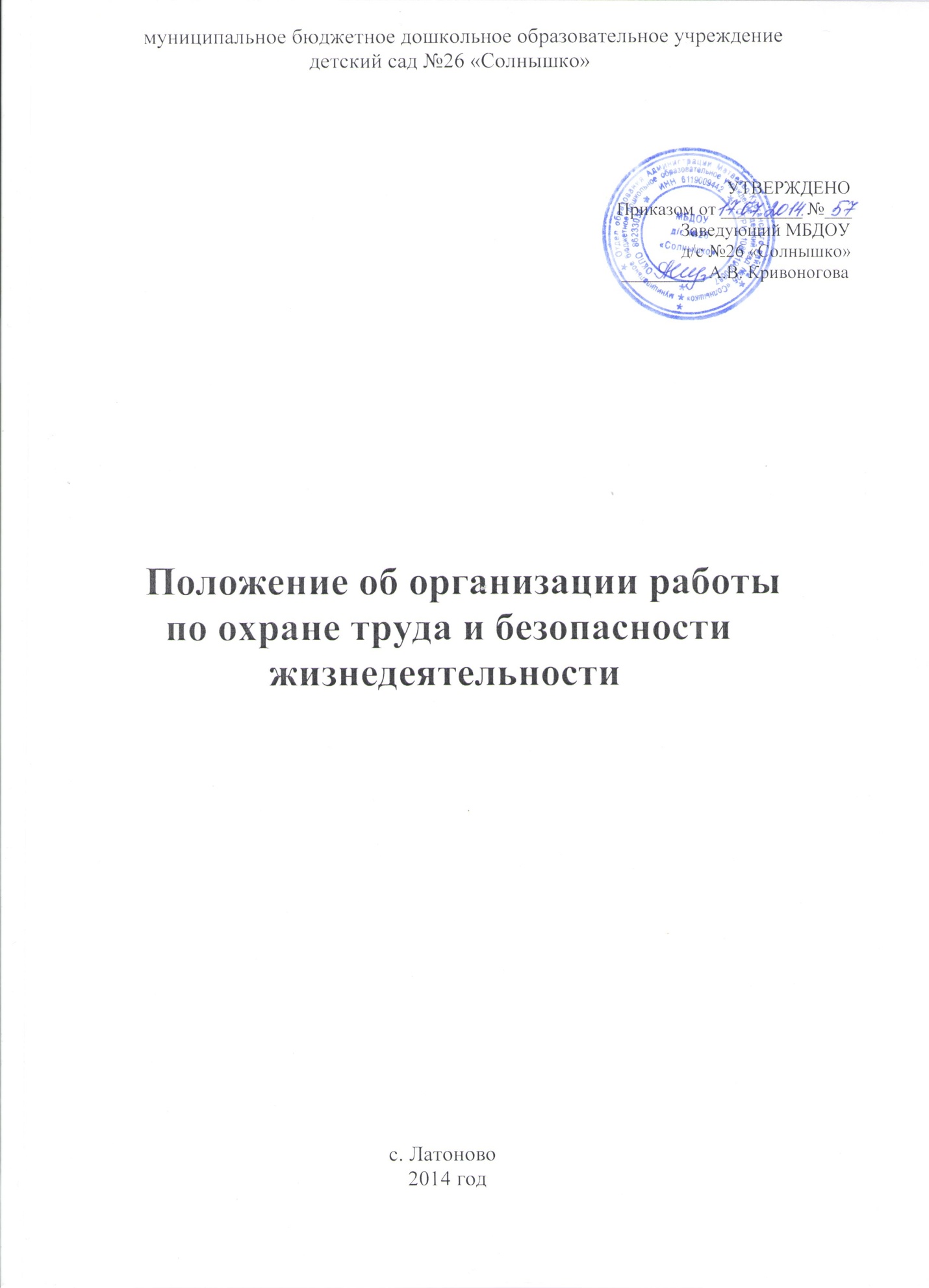 1. ОСНОВНЫЕ ПОЛОЖЕНИЯ1.1. Законодательной и нормативной основой деятельности ОТ и безопасности жизнедеятельности в МБДОУ являются:Конституция  РФ; Основы законодательства РФ об охране труда; Постановления Правительства РФ и Минтруда России; Государственная система  стандартов безопасности труда (ССБТ); Строительные нормативы и правила (СаНиП); Санитарные нормы и правила (СанПиН); Нормативные правовые акты по охране труда, приказы и распоряжения Минобразования России. 1.2. Главной целью организации работы по охране труда и безопасности жизнедеятельности в МБДОУ является сохранение жизни и здоровья воспитанников и работников в процессе трудового и образовательного процесса.1.3. Управление работой по охране труда и безопасности жизнедеятельности в МБДОУ осуществляет заведующий.1.4. Непосредственную организацию работы осуществляет ответственный по охране труда в лице заведующего МБДОУ, который обеспечивает проведение в жизнь мероприятий по охране труда и контролирует ведение обязательной документации.1.7. Срок действия данного Положения не ограничен. Данное Положение действует до принятия нового. Изменения и дополнения в настоящее Положение вносятся с учетом мнения профсоюзного комитета, обсуждаются и принимаются на его общем собрании.2. ОСНОВНЫЕ ЗАДАЧИ РАБОТЫ ПО ОХРАНЕ ТРУДА И БЕЗОПАСНОСТИ ЖИЗНЕДЕЯТЕЛЬНОСТИ В МБДОУ.Обеспечение выполнения требований правовых локальных актов и нормативно – технических документов по созданию здоровых и безопасных условий труда и образовательного процесса. Организация работы по обеспечению выполнения работниками требований охраны труда. Организация и проведение профилактической работы по предупреждению травматизма среди воспитанников и работников МБДОУ, профессиональных заболеваний, обусловленных производственными факторами, а также работы по улучшению условий труда. Предотвращение несчастных случаев с воспитанниками и работниками во время организации образовательного процесса, дорожно-транспортного и бытового травматизма. Соблюдение требований нормативных документов по пожарной безопасности, защите окружающей среды и действиям в чрезвычайных ситуациях. Обеспечение безопасности эксплуатации зданий и сооружений, используемых в образовательном процессе, оборудования, приборов и технических средств обучения. Охрана и укрепление здоровья воспитанников и работников, создание оптимального сочетания режимов труда, обучения и отдыха. Контроль за соблюдением работниками и работодателем законодательства и иных нормативных правовых актов по охране труда, коллективного договора, соглашения по охране труда и т.д. Оперативный контроль за состоянием охраны труда и организацией образовательного процесса в МБДОУ. Планирование и организация мероприятий по охране труда, ведение обязательной документации. Информирование и консультирование работников МБДОУ по вопросам охраны труда и безопасности жизнедеятельности. Организация проведения инструктажей, обучения, проверке знаний по ОТ и жизнедеятельности работников МБДОУ. 3. ОСНОВНЫЕ ФУНКЦИИ РАБОТЫ.Общее собрание коллектива МБДОУ:рассматривает перспективные вопросы ОТ работников и воспитанников, принимает программы практических мер по улучшению и оздоровлению условий организации образовательного процесса; заслушивает заведующего МБДОУ, ответственного по охране труда, председателя профсоюзного комитета о выполнении соглашений, плана работы по ОТ. Заведующий МБДОУ:организует работу по созданию и обеспечению условий организации образовательного	процесса    в    соответствии    с    действующимзаконодательством о труде, иными локальными актами по ОТ, Уставом МБДОУ;Обеспечивает безопасную эксплуатацию коммуникаций, оборудования, своевременно организует осмотры и ремонт здания МБДОУ; Назначает приказом ответственных лиц за соблюдение требований по ОТ; Утверждает должностные обязанности и инструкции по охране труда для всех работников МБДОУ (по профессиям и видам работ); Выносит на обсуждение Совета педагогов, Общего собрания коллектива вопросы по организации работы по ОТ в МБДОУ; Организует обеспечение работников МБДОУ спецодеждой и другими средствами индивидуальной защиты; Проводит профилактическую работу по предупреждению травматизма и снижению заболеваемости работников и воспитанников; Подписывает акты приемки МБДОУ к началу нового учебного года; Обеспечивает выполнение директивных и нормативных документов по ОТ, предписаний органов управления образованием, государственного надзора и технической инспекции труда; 	Немедленно сообщает о групповом, тяжелом несчастном случае непосредственно представителю отдела образования Матвеево-Курганского района, родителям пострадавшего, принимает все возможные меры к устранению причин, вызвавших несчастный случай, обеспечивает необходимые условия для проведения своевременного и объективного расследования согласно действующим положениям;Заключает и организует совместно с профсоюзным комитетом МБДОУ выполнение ежегодных соглашений по охране труда; Утверждает по согласованию с профсоюзным комитетом инструкции по ОТ для работников, в установленном порядке организует пересмотр и обновление инструкций; Принимает меры совместно с медработником по улучшению медицинского обслуживания и оздоровительной работы; Обеспечивает учебно-трудовую нагрузку работников и воспитанников, организует оптимальный режим труда и отдыха; Запрещает проведение образовательного процесса при наличии опасных условий для здоровья воспитанников или работников; Определяет финансирование мероприятий по обеспечению безопасности жизнедеятельности, производит оплату больничных листов нетрудоспособности и доплату лицам, работающим в неблагоприятных условиях труда. Организует работу в образовательном процессе норм и правил ОТ, выявлению опасных и вредных производственных факторов; Обеспечивает контроль за безопасностью используемых в образовательном процессе оборудования, приборов, технических и наглядных средств обучения; Проводит вводный инструктаж по ОТ с вновь поступающими на работу лицами, инструктаж на рабочем месте; Выявляет обстоятельства несчастного случая, происшедшего с работником, воспитанниками; Обеспечивает соблюдение требований ОТ при эксплуатации основного здания и других построек МБДОУ, технологического, энергетического оборудования, осуществляет их периодический осмотр и организует текущий ремонт; Организует соблюдение требований пожарной безопасности зданий и сооружений, следит за исправностью средств пожаротушения; Обеспечивает учебные, бытовые, хозяйственные и другие помещения оборудованием и инвентарем; Организует ежегодное проведение измерений сопротивления изоляции электроустановок и электропроводки, заземляющих устройств, замер освещенности и т.д.; Обеспечивает учет и хранение противопожарного инвентаря; Осуществляет ежедневный контроль: За выполнением мероприятий раздела «Охрана труда» коллективного договора, соглашения по ОТ и мероприятий, направленных на создание здоровых и безопасных условий труда; Доведение до сведения работников МБДОУ вводимых в действие новых законодательных и иных нормативных правовых актов по ОТ; Правильным расходованием средств, выделяемых на выполнение мероприятий по ОТ; Соблюдением установленного порядка предоставления льгот и компенсации лицам, занятым на работах с вредными и опасными условиями труда. 3.4.Комиссия по ОТ МБДОУ:Создается в МБДОУ в начале учебного года, в ее состав входят представители трудового коллектива и профсоюзной организации; Члены комиссии выполняют свои обязанности на общественных началах, без освобождения от основной работы; Организует совместные действия работодателя и работников по обеспечению требований по ОТ, предупреждению производственного и детского травматизма, профессиональных заболеваний; Проводит проверки условий и охраны труда на рабочих местах, организации охраны жизни и здоровья воспитанников и работников во время образовательного процесса; Контролирует выполнение соглашения по ОТ. Комиссия по расследованию несчастных случаев в МБДОУ: Создается в МБДОУ в начале календарного года. В ее состав входит ответственный	по ОТ   в   лице заведующего МБДОУ и членыпрофсоюзного комитета МБДОУ. Председателем комиссии по расследованию несчастных случаев является ответственный по ОТ в МБДОУ;	Выявлять и опрашивать очевидцев происшествия, лиц, допустивших нарушения нормативных требований по охране труда, жизни и здоровья детей, получает необходимую информацию от работодателя и по возможности – объяснения от пострадавшего;Устанавливает на основе собранных документов и материалов обстоятельства и причины несчастного случая, определяет, был ли пострадавший в момент несчастного случая связан с производственной деятельностью и объяснялось ли его пребывание на месте происшествия исполнением им трудовых обязанностей; Квалифицирует несчастный случай как несчастный случай на производстве или как несчастный случай, не связанный с производством; Определяет лиц, допустивших нарушения техники безопасности, охраны жизни и здоровья детей, законов и иных нормативно – правовых актов; Определяет меры по устранению причин и предупреждению несчастных случаев в МБДОУ. Председатель профсоюзного комитета МБДОУ: Организует общественный контроль за состоянием безопасности и жизнедеятельности в МБДОУ, деятельностью администрации по созданию и обеспечению здоровых условий, быта и отдыха работников и воспитанников;  Принимает участие в разработке перспективных и текущихпланов работы по охране труда в МБДОУ, инструкций по обеспечению безопасности жизнедеятельности воспитанников и работников, подписывает их и способствует их реализации;Контролирует выполнение коллективных договоров, соглашений по улучшению условий и охраны труда; Осуществляет защиту социальных прав работников и воспитанников ДОУ; Проводит анализ травматизма и заболеваемости в МБДОУ, участие в разработке и реализации мероприятий по их предупреждению и снижению; Представляет интересы членов профсоюза в совместной с администрацией комиссии по охране труда, включая и участие в расследовании несчастных случаев. 3.7.	Заведующий МБДОУ:Контролирует выполнение педагогическими работниками возложенных на них обязанностей по обеспечению безопасности жизнедеятельности воспитанников; Участвует в проведении административно-общественного контроля по вопросам обеспечения безопасности жизнедеятельности в МБДОУ, в расследовании несчастных случаев, происшедших с работниками или воспитанниками; Определяет методику, порядок обучения правилам дорожного движения, поведения на улице, воде, в быту, пожарной безопасности. Осуществляет проверку знаний воспитанников; Несет ответственность за организацию образовательного процесса с воспитанниками в строгом соответствии с нормами и правилами охраны труда, нормами СанПиН; Оказывает методическую помощь педагогическим работникам по вопросам обеспечения охраны жизни и здоровья воспитанников, предупреждения травматизма и других несчастных случаев, организует из инструктаж; Организует с воспитанниками и их родителями мероприятия по предупреждению травматизма, дорожно-транспортных происшествий, несчастных случаев, происходящих на улице, воде, в быту и т.д.; Осуществляет организацию безопасности и контроль состояния рабочих мест, учебного оборудования, наглядных пособий, спортивного инвентаря, технических средств обучения; Немедленно сообщает в отдел образования руководителю, профсоюзному комитету о каждом несчастном случае, произошедшем с воспитанниками; Несет ответственность в соответствии с действующим законодательством о труде за несчастные случаи, происшедшие с воспитанниками во время образовательного процесса в результате нарушения норм и правил охраны труда. 3.7.Педагогические работники МБДОУ:Обеспечивают безопасное проведение образовательного процесса; Организуют обучение воспитанников правилам безопасного поведения на улице, дороге, в быту и пр. в рамках образовательной программы; Принимают меры по устранению причин, несущих угрозу жизни и здоровью воспитанников и работников в помещениях и на территории МБДОУ; Оперативно извещают заведующего МБДОУ о каждом несчастном случае с воспитанником, работником, принимают меры по оказанию первой доврачебной помощи; Вносят предложения по улучшению и оздоровлению условий организации образовательного процесса в МБДОУ, доводят до сведения заведующего, ответственного по охране труда о всех недостатках в обеспечении образовательного процесса, снижающих жизнедеятельность и работоспособность организма воспитанников; Несут ответственность за сохранение жизни и здоровья воспитанников во время образовательного процесса; Осуществляют постоянный контроль за соблюдением правил охраны труда и техники безопасности на рабочем месте. 4. ПРАВА РАБОТНИКОВ, ОСУЩЕСТВЛЯЮЩИХ РАБОТУ ПО ОХРАНЕ ТРУДА И БЕЗОПАСНОСТИ ЖИЗНЕДЕЯТЕЛЬНОСТИ В МБДОУ.4.1.Ответственный по охране труда имеет право:Проверять состояние условий и охраны труда в МБДОУ и предъявлять представителям администрации МБДОУ: заведующему хозяйством и медицинской сестре обязательные для исполнения предписания установленной формы; Запрещать эксплуатацию оборудования, проведение работ и учебного процесса на местах, где выявлены нарушения нормативных правовых актов по охране труда, создающие угрозу жизни и здоровью работников или воспитанников с последующим уведомлением заведующего МБДОУ; Требовать письменные объяснения от лиц, допустивших нарушения нормативных правовых актов по охране труда; Принимать участие в рассмотрении и обсуждении состояния охраны труда в МБДОУ на заседаниях профсоюзного комитета, общих собраниях трудового коллектива; Представительствовать по поручению заведующего МБДОУ в государственных и общественных организациях при обсуждении вопросов по охране труда. Комиссия по охране труда имеет право: Контролировать соблюдение законодательства по охране труда; Проводить проверку состояния условий труда и обеспечения безопасности работников и воспитанников; Принимать участие в расследовании несчастных случаев в МБДОУ и профессиональных заболеваний; Осуществлять проверку условий и охраны труда, выполнение обязательств по охране труда, предусмотренных коллективным договором и соглашениями по охране труда; Принимать участие в рассмотрении трудовых споров, связанных с нарушением законодательства по охране труда, обязательств, предусмотренных коллективным договором и соглашениями по охране труда, а также с изменениями условий труда. Комиссия по расследованию несчастных случаев имеет право: Получать  всю  необходимую  для  расследования  несчастного  случая информацию	от   работодателя, очевидцев происшествия и повозможности объяснения пострадавшего в результате несчастного случая;Привлекать при необходимости к расследованию несчастного случая должностных лиц органов государственного надзора и контроля (по согласованию с ними) в целях получения заключения о технических причинах происшествия, в компетенции которых находится исследование причин случившегося; Оказывать правовую помощь пострадавшим, их доверенным лицам и членам семей по вопросам порядка возмещения вреда, причиненного здоровью пострадавших; Выносить независимое решение по результатам расследования. Работники имеют право: На рабочее место, соответствующее требованиям охраны труда; Обязательное социальное страхование от несчастных случаев на производстве и профессиональных заболеваний в соответствии с федеральным законом; Отказ от работы в случае возникновения опасности для его жизни и здоровья; Обеспечение средствами индивидуальной и коллективной защиты в соответствии с требованиями охраны труда; Обучение безопасным методам и приемам труда за счет средств Работодателя; Запрос о проведении проверки условий и охраны труда на его рабочем месте; Личное участие в рассмотрении вопросов, связанных с обеспечением безопасных условий труда на его рабочем месте, и расследовании происшедшего с ним несчастного случая на производстве или профессионального заболевания. 5. КОНТРОЛЬ И ОТВЕТСТВЕННОСТЬ.5.1 Контроль за деятельностью работников, осуществляющих работу по охране труда и безопасности жизнедеятельности в МБДОУ, обеспечивают заведующий МБДОУ, служба охраны труда, органы государственного контроля и надзора за соблюдением требований охраны труда.Ответственность за организацию работы по охране труда и безопасности жизнедеятельности несет заведующий МБДОУ. Работники, выполняющие функции по обеспечению охраны труда и безопасности жизнедеятельности в МБДОУ, несут ответственность: - за выполнение, невыполнение, выполнение не в полном объеме своих функциональных обязанностей, определенных настоящим положением и должностными инструкциями;- соблюдение установленных сроков расследования несчастных случаев;достоверность представляемой информации; соответствие принятых решений действующему законодательству РФ. -объективностьвыводовирешений,принятыхимипорезультатам проведенных расследований;результатам проведенных расследований;результатам проведенных расследований;результатам проведенных расследований;результатам проведенных расследований;